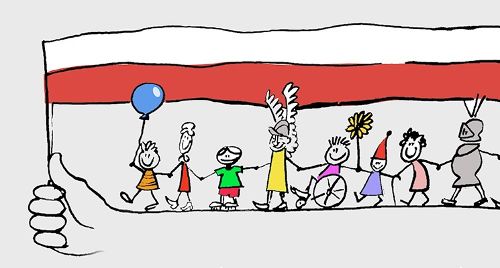                                                                                          Łopiennik Nadrzeczny 25.10.2019 r.Regulamin konkursu plastycznego  o tematyce patriotycznejpt „ Patriotyzm wczoraj, dzisiaj, jutro.”Cel konkursu:Celem konkursu jest:- promowanie wśród dzieci i młodzieży idei patriotyzmu, kształtowanie poczucia świadomości narodowej i szacunku wobec własnego państwa.- rozwijanie  umiejętności plastycznych oraz kreatywności dzieci-  wzmacnianie więzi rodzinnych podczas wspólnej pracy - pobudzenie twórczej wyobraźni dziecka - rozwijanie zainteresowań różnorodnymi technikami plastycznymi- czerpanie radości z procesu tworzenia i prezentacja dziecięcej twórczości plastycznej.Organizatorzy konkursuOrganizatorem konkursu jest  Publiczna Szkoła Podstawowa w Łopienniku Nadrzecznym                                       Osoby upoważnione do udzielania informacji na temat konkursu: Dorota Maciejewska tel: 51235474Zakres terytorialny i uczestnicy Konkurs przeznaczony jest dla  szkół podstawowych klas I-VIII z terenu  powiatu krasnostawskiego.Każda szkoła może wytypować do konkursu dowolną liczbę prac.Praca konkursowa1. Tematyka: związana z naszą Ojczyzną, jej przeszłością i teraźniejszością, wydarzeniami tworzącymi jej historię i kulturę. Tematyka wyrażająca więzi z krajem ojczystym, uczucia i postawy patriotyczne.2. Technika: wszystkie techniki plastyczne - malarstwo na papierze, rysunek, collage, malarstwo na szkle, grafika, rzeźba, ceramika, batik, tkanina.3. Każda praca powinna posiadać na odwrotnej stronie czytelną informację zawierającą: imię, nazwisko i wiek uczestnika, imię i nazwisko nauczyciela, nazwę, adres pocztowy, telefon i adres e-mail placówki.4. Prace zapakowane prosimy przesłać na adres:              Publiczna Szkoła Podstawowa w Łopienniku Nadrzecznym Łopiennik Nadrzeczny 5A, 22-351 Łopiennik Górny              z dopiskiem:  konkurs plastyczny5. Termin składania prac upływa 14.11.2019 r.Rozstrzygnięcie konkursu1. Komisję konkursową tworzą przedstawiciele następujących instytucji:GOK w Łopienniku  Górnym/ Biblioteka Gminna w Łopienniku GórnymSzkoła Podstawowa  w Łopienniku Nadrzecznym2. Komisja Konkursowa dokona oceny oraz przyzna nagrody w dwóch kategoriach kl. I-IV i kl. V-VIII. Zdobywcy pierwszego miejsca w swojej kategorii uzyskują tytuł laureata i otrzymają nagrody rzeczowe ufundowane przez Organizatora. Komisja Konkursowa może również przyznać wyróżnienia dla autorów prac o  szczególnych walorach artystycznych, którzy nie uzyskali tytułu laureata.3. Wręczenie nagród  odbędzie się 21 listopada 2019r  podczas VII Regionalnego Konkursu Piosenki Patriotycznej w Publicznej Szkole Podstawowej w Łopienniku Nadrzecznym. Ogłoszone wyniki  umieszczone zostaną  na stronie internetowej szkoły i stronie facebook szkoły.                                                                                                                                                      4. Wystawa pokonkursowa prac będzie otwarta od 21 listopada 2019 r. na VII Regionalnym Konkursie Piosenki Patriotycznej.                                                                                                        5.Kryteria oceny: zgodność z tematem, kreatywność, samodzielność, estetyka wykonania.     6. Każdy uczestnik konkursu otrzyma pamiątkowy dyplom.                                                              7. Opiekunowie artystyczni uczniów otrzymują podziękowanie w formie dyplom za udział            w konkursie.                                                                                                                                              8. Prace uczestników konkursu nie będą zwracane autorom.9.Do zestawu prac należy dołączyć  zgodę na przetwarzanie danych osobowych oraz wykorzystanie wizerunku Zał. 1Serdecznie zapraszamy.Organizatorzy konkursuPubliczna Szkoła Podstawowa w Łopienniku NadrzecznymZał. 1ZGODA NA PRZETWARZANIE DANYCH OSOBOWYCH I WYKORZYSTANIE WIZERUNKUImię i nazwisko uczestnika: ……………………………………Wyrażam zgodę na przetwarzanie przez Publiczną Szkołę Podstawową w Łopienniku Nadrzecznym, Łopiennik Nadrzeczny 5A,  22-351 Łopiennik Górny danych osobowych mojego dziecka w celach organizacji i przeprowadzenia oraz udostępnienia informacji o wynikach konkursu plastycznego  o tematyce patriotycznej pt „ Patriotyzm wczoraj, dzisiaj, jutro.”.Wyrażam zgodę na nieodpłatne używanie, wykorzystanie i rozpowszechnianie przez Publiczną Szkołę Podstawową w Łopienniku Nadrzecznym, Łopiennik Nadrzeczny 5A,  22-351 Łopiennik Górny wizerunku mojego dziecka, utrwalonego jakąkolwiek techniką na wszelkich nośnikach (w tym w postaci fotografii i dokumentacji filmowej) oraz jego publikację  na stronie internetowej szkoły oraz na portalu społecznościowym Faceboook. Niniejsza zgoda jest nieodpłatna, nie jest ograniczona ilościowo, czasowo ani terytorialnie.Oświadczam, iż zapoznałam(em) się i akceptuję wszystkie warunki przewidziane w regulaminie konkursu.Wyrażenie woli jest zgodne z postanowieniami Rozporządzenia Parlamentu Europejskiego i Rady (UE) 2016/679 z 27 kwietnia 2016 r. w sprawie ochrony osób fizycznych w związku z przetwarzaniem danych osobowych i w sprawie swobodnego przepływu takich danych oraz uchylenia dyrektywy 95/46/WE (ogólne rozporządzenie o ochronie danych, dalej: RODO).Potwierdzam otrzymanie załącznika informacyjnego zgodnie art. 13 ust.1 i ust. 2 RODO od Administratora Danych Osobowych, z którym się zapoznałem i przyjąłem do wiadomości.……………………………………				…………………..……………………………..	miejscowość, data				czytelny podpis rodziców/opiekunów prawnychKlauzula informacyjna z art. 13 RODO dotycząca przetwarzania danych osobowych Zgodnie z art. 13 ust. 1 i 2 rozporządzenia Parlamentu Europejskiego i Rady (UE) 2016/679 z dnia 27 kwietnia 2016 r. w sprawie ochrony osób fizycznych w związku z przetwarzaniem danych osobowych i w sprawie swobodnego przepływu takich danych oraz uchylenia dyrektywy 95/46/WE (Dz. Urz. UE L 119 z 04.05.2016, str. 1), dalej „RODO”, informuję, że: administratorem Pani/Pana danych osobowych oraz danych osobowych Pani/ Pana dziecka jest Publiczna Szkoła Podstawowa w Łopienniku Nadrzecznym, Łopiennik Nadrzeczny 5A,  22-351 Łopiennik Górny. Z inspektorem ochrony danych osobowych należy się kontaktować pod nr tel. 82 577 33 17; e-mail: zs-lopiennik@o2.plPani/Pana dane osobowe oraz dane osobowe Pani/ Pana dziecka przetwarzane będą celu związanym z organizacją, przeprowadzeniem oraz udostępnienia informacji o wynikach ww. konkursu plastycznego.Podstawą do przetwarzania danych osobowych jest zgoda na przetwarzanie danych osobowych. Podanie danych jest dobrowolne, jednak konieczne do realizacji celów, do jakich zostały zebrane.Dane nie będą udostępniane podmiotom zew. z wyjątkiem przypadków przewidzianych przepisami prawa.Dane przechowywane będą przez okres niezbędny do realizacji wyżej określonych celów.Posiada Pani/Pan prawo dostępu do treści swoich danych oraz swojego dziecka oraz z zastrzeżeniem przepisów prawa: prawo ich sprostowania, usunięcia, ograniczenia przetwarzania, prawo do przenoszenia danych, prawo do wniesienia sprzeciwu, prawo do cofnięcia zgody w dowolnym momencie;Ma Pani/Pan prawo do wniesienia skargi do Prezesa Urzędu Ochrony Danych Osobowych, gdy uzna Pani/Pan, że przetwarzanie danych osobowych Pani/Pana i/lub dziecka dotyczących narusza przepisy RODO.Pani/Pana dane oraz dane dziecka nie będą przetwarzane w sposób zautomatyzowany i nie będą poddawane profilowaniu.